Учреждение: ТОГБУ СОН «Центр социальных услуг для населения Староюрьевского района»Всероссийский конкурс статей «Золотое перо»Номинация: «Специалист по работе с семьей: содержание и организация деятельности»Автор: специалист Попова Надежда Михайловна Староюрьево 2018На базе ТОГБУ СОН «Центр социальных услуг для населения Староюрьевского района» существует услуга социального сопровождения семей, которая направлена на раннее выявление и предупреждение семейного неблагополучия, сохранение семьи для ребенка, повышение ее социального статуса; содействие семье с детьми в решении ее проблем и предотвращении семейного неблагополучия, преодолении трудностей воспитания путем оказания профессиональной консультативной, медицинской, психологической, педагогической, юридической и социальной помощи, не относящейся к социальным услугам; содействие семье с детьми в создании благоприятных условий развития и социализации детей;  повышение качества социального обслуживания семей с детьми, уровня доступности предоставляемых им социальных услуг. Мероприятия, осуществляемые в ходе организации работы специалиста по работе с семьей:- выявление и учет семей с детьми, нуждающихся в социальной помощи;- социальное сопровождение семей, профилактическая работа по предотвращению неблагополучия в семьях и детской безнадзорности;- выявление несовершеннолетних, находящихся в социально опасном положении;- оказание социально-консультативной, социально-правовой, социально-психологической и иных видов социальной помощи семьям с детьми;- оказание помощи в оформлении документов, необходимых для предоставления мер социальной поддержки;- взаимодействие с государственными органами и учреждениями, осуществляющими мероприятия по реализации деятельности по защите интересов семьи и детей. Центр социальных услуг тесно взаимодействует с Центром занятости населения, Староюрьевской ЦРБ, администрацией района, сельсоветами.Основной объем общественной потребности в социальном обслуживании формируют граждане, которых можно отнести к группам социального риска (неполные, многодетные, асоциальные, малообеспеченные семьи, а также семьи с детьми-инвалидами и др.).Семья – это автономное и достаточно закрытое образование.  Семейное неблагополучие часто может оказаться скрытым от посторонних глаз, во всяком случае, в начальной стадии, когда взрослые члены семьи рассчитывают своими силами справиться с ситуацией, руководствуясь  стремлением «не выносить сор из избы», не посвящать в свои проблемы не только посторонних, но даже и родственников. В результате,  даже если семья обращается за помощью, это происходит с большим опозданием. В связи с этим определяется необходимость пересмотра традиционного подхода к организации работы с семьями:- перехода от заявительного принципа предоставления помощи к выявительному;- формирование системы ранней профилактики возникновения трудных жизненных ситуаций.Работа с семей с детьми - вид государственной помощи, социального обслуживания, заключающийся в оказании при необходимости гражданам, в том числе родителям, опекунам, попечителям, иным законным представителям несовершеннолетних детей, содействия в предоставлении медицинской, психологической, педагогической, юридической, социальной помощи, не относящейся к социальным услугам, путем привлечения организаций, предоставляющих такую помощь, на основе межведомственного взаимодействия. В процессе работы специалист обычно контактирует с семьей по месту ее проживания, в связи с этим происходят постоянные выезды в дома, где проживают семьи социального риска, оцениваются проблемы семьи. Это дает возможность организовать прямое наблюдение, оценить взаимодействие факторов, которые ведут к жестокому обращению с детьми, трудности в материальном положении, понять и помочь семье осознать свои потребности и сильные стороны. Необходимо присваивать более высокий уровень приоритетности действиям, которые вызывают наименьшие трудности у членов семьи. Если действия, осуществляемые на начальных этапах совместной работы, сравнительно несложны и играют важную роль для семьи, это повышает шансы на успех, усиливает мотивацию, заинтересованность и вовлеченность членов семьи. Установление приоритетов — это работа специалиста, который должен помочь семье решить, какие задачи необходимо решить в первую очередь, чтобы удовлетворить наиболее важные потребности или устранить наиболее серьезные проблемы.Специалист является инициатором налаживания отношений с членами семьи, а затем поддерживает эти отношения на протяжении всего периода совместной работы. При этом специалист по работе с семьей:1) убеждает членов семьи, что он намерен во всем вести себя честно и открыто, впоследствии подтверждая серьезность этих намерений в ходе общения;2) объясняет членам семьи, что они будут напрямую вовлечены во все аспекты планирования и принятия решений, и что он ожидает от них самого активного участия в решении стоящих перед ними проблем. Это помогает членам семьи избавиться от ощущения, что они совершенно беспомощны и ничего не контролируют;3) объясняет  членам семьи, чем занимается центр социальных услуг, какие услуги оказывает. Это помогает членам семьи лучше понять, зачем и почему специалист осуществляет те или иные действия, это позволяет снять чувства неопределенности и возникающей на ее основе тревоги; 4) открыто и с пониманием подходит к выказываемым членами семьи гневу, фрустрации, враждебности и сопротивлению. Объясняет им, что это нормальная реакция и, как он надеется, со временем они успокоятся в достаточной степени для того, чтобы активно участвовать в совместной работе;5) ведет себя так, чтобы члены семьи поверили в то, что он их уважает, что он надежен и компетентен, что его действительно беспокоят их проблемы;6) демонстрирует свою способность понять трудности, с которыми пришлось столкнуться членам семьи, и выказывает им свое сочувствие и понимание.При посещении семьи специалист: объясняет, кто он и какова цель визита, объясняет, что хорошего может получить семья от общения с ним, спрашивает, в какой помощи нуждается семья  и готова ли она сотрудничать со специалистом центра социальных услуг. Необходимо помнить, что отказ семьи от сотрудничества не является окончательным, оставляется контактная информация о себе посредством вручения памяток с телефоном специалиста, чтобы члены семьи смогли в любой момент позвонить по любому интересующему их вопросу.  Налаживание контакта  специалиста с членами семьи происходит не всегда легко. Выбор нейтральной темы для беседы: события общественной жизни, погода и т.п. Разговор ведется с такими оценками проблем и вопросов, с которыми нельзя не согласиться. Фиксирование общего,  «схожести», совпадения в оценках («я тоже выращиваю георгины»). В разговорах на отвлеченную, но волнующую обоих собеседников тему, на время снимаются и различия в общественном положении, статусе. В дальнейшем именно это способствует сокращению дистанции. Чаще используются «мы», накапливаются «согласия»  с собеседником на первоначальном этапе общения. Применяются навыки активного слушания. В лучшем случае проводятся беседы с каждым членом семьи.Для дальнейшей работы, в предоставлении услуг, специалисту изначально необходимо определить, кто входит в состав семьи. Если попытаться сделать это самостоятельно, не задав соответствующих вопросов членам семьи, можно допустить ряд серьезных ошибок.Термин «семья», как правило, применяется в отношении людей, связанных общим генетическим наследием, но не всегда. В состав семьи часто включаются дедушки, бабушки, дяди, тети, двоюродные братья и сестры, а также нередко близкие друзья семьи, крестные родители, которые становятся неотъемлемой частью семейного организма.Лучший способ определить состав семьи и понять характер отношений между ее членами — задать открытые вопросы, например: «Кто входит в вашу семью? Кто из них вам ближе всех? Кто устанавливает правила в вашей семье? Чье мнение вы цените? К кому вы обращаетесь за помощью или советом?»В Староюрьевском районе зарегистрированы и проживают 1468 семей имеющих детей. В них проживают 2050 детей. В год охват семей социальным сопровождением составляет в среднем 200 семей, что является 13,6% от количества семей имеющих детей проживающих на территории Староюрьевского района. Сопровождение семей с детьми осуществляется посредством:- предоставления социальной помощи в виде материальной помощи либо в натуральной форме; - оформления социальных выплат и льгот; - выделения путевок (сертификатов) для отдыха и оздоровления несовершеннолетних; - оформления компенсации оплаты за детский сад;  - предоставления ребенку бесплатного горячего питания в образовательном учреждении; - получения справок для оформления льгот и пособий учащимся и студентам;  - помощи в трудоустройстве;- определения детей в группу продленного дня, дошкольное учреждение;-оформления несовершеннолетнего в библиотеку, различные секции, кружки, содействие в участии несовершеннолетних в спортивно-массовых мероприятиях;- организация семейного досуга (поездки, праздники);- получение бесплатной юридической помощи;- обследования и лечения родителей, несовершеннолетнего у нарколога  Одной из основных направлений работы специалиста, является работа с многодетными семьями. Сегодня семье, а особенно многодетной, требуется социальная помощь и защита государства. Причем помощь не разовая, а постоянная. Нужна продуманная, взвешенная социальная работы с семьей. Целью социальной работы с многодетной семьей является улучшение ее благосостояния и обеспечение ее функционирования в интересах общества. Социальная работа с данной категорией семей предполагает: материальную поддержку; помощь в преодолении иждивенческих жизненных установок, в профориентации и трудоустройстве членов семьи; повышение уровня правовой грамотности, ознакомление с содержанием нормативно-правовых документов для получения декларированных льгот; минимизация чувства одиночества, забытости; обмен опытом организации внутрисемейной жизни; расширение круга общения; психолого-педагогическое просвещение.Социальное сопровождение многодетной семьи базируется на глубоком знании специфики этой категории семей. В отношении многодетных семей, рассмотрев их нужды, необходимые виды социальной помощи и поддержки, выявляются такие проблемы, как: материальные; жилищно-бытовые; трудоустройство родителей; психолого-педагогические; в сфере образования детей; отдых детей. С целью решения вышеназванных проблем, оказывается психолого-педагогическая помощь и детям и родителям, ведется индивидуальное консультирование родителей, диагностическая работа, индивидуально-коррекционная и групповая работа с детьми. Центр организует взаимодействие между нуждающимися многодетными, с одной стороны, и, лицами и организациями, желающими оказать нуждающимся многодетным семьям материальную и иную поддержку, с другой стороны; организует рабочие группы по решению актуальных проблем многодетных семей и их взаимодействию с общественными структурами, органами власти; осуществляет благотворительную деятельность. Специалистом также определены приоритетные направления, по которым идет поиск новых и совершенствование уже апробированных форм работы с многодетными семьями.Специалист в работе с многодетной семьей: -знает нужды и потребности многодетных семей и лиц, проживающих в них;- составляет план действий, не упуская из вида ни одной проблемы многодетной семьи;- привлекает различные организации и службы, способные помочь многодетной семье (социальные, правоохранительные, юридические, здравоохранения, образования, а также местную администрацию и общественные организации, спонсоров).Сегодня многодетность является скорее исключением из общего правила. Так на территории Староюрьевского района проживают в среднем 137 многодетных семей, что составляет 9 % от общей численности семей с детьми. В соответствии с Законом Тамбовской области от 26.05.2011 № 11-З «О социальной поддержке многодетных семей в Тамбовской области» многодетной семьей является семья, имеющая трех и более детей в возрасте до 18 лет. Многодетные семьи являются наименее обеспеченными, с низким среднемесячным доходом на одного члена семьи, что ведет к увеличению издержек на питание, одежду и т.д. В связи с этим организована работа по привлечению спонсорских средств на приобретение продуктов питания, молочных смесей, лекарственных препаратов. Заключено соглашение о сотрудничестве с Тамбовской региональной общественной организацией «Центром поддержки гражданских и общественных инициатив «Открытый мир», в соответствии с которым специалист Центра социальных услуг подает заявку на поставку благотворительного дара в виде одежды и обуви (не новой, но в хорошем состоянии) как для детей, так и для взрослых. Таким образом, за 2018 год 9 семей, находящихся в трудной жизненной ситуации, проживающих на территории Староюрьевского района,  обеспечены одеждой и обувью.Еще одним направлением в работе специалиста по работе с семьями ТОГБУ СОН «Центр социальных услуг для населения Староюрьевского района» является работа с семьями, имеющими детей-инвалидов. На территории района создана межведомственная комиссия по оказанию помощи детям с проблемами в развитии, с целью совершенствования работы. Основными задачами комиссии являются:- организация работы по раннему выявлению детей с проблемами в развитии;- координация деятельности на территории района по оказанию детям-инвалидам и детям с ограниченными возможностями здоровья психолого-педагогической и медико-социальной помощи.Утвержден межведомственный комплексный план, согласно которому в мероприятия специалиста ТОГБУ СОН «Центр социальных услуг для населения Староюрьевского района» входят:- участие в семинарах по вопросу организации и проведения социального сопровождения семей, воспитывающих детей-инвалидов;- организация явки детей-инвалидов и родителей, воспитывающих детей-инвалидов,  для участия в семинаре, по вопросу обучения их навыкам пользования техническими средствами реабилитации;- участие в семинарах, совещаниях, «круглых столах», конференциях и других публичных мероприятиях по вопросам формирования доступной среды для инвалидов и детей-инвалидов;- подготовка и размещение справочных материалов, включая информацию о телефонах «горячих линий» и службах экстренной помощи, в доступных для инвалидов местах;- участие в проведении Дня инвалида, посещение семей, имеющих детей, на дому;- организация подбора детей с ограниченными возможностями, детей-инвалидов, для отдыха и оздоровления в специализированных сменах, организованных на базах ТОГКУ СОН «Центр социальной помощи семье и детям «Жемчужина леса»;- организация работы по приему семей, воспитывающих детей-инвалидов, на социальное обслуживание на дому;- организация социального сопровождения семей с детьми-инвалидами и работы мобильных бригад.При обследовании и дальнейшем посещении семей с детьми-инвалидами, доводится информация о возможности проведения социального сопровождения по предоставлению государственных услуг (разработаны памятки с контактными телефонами). Проводится консультирование по следующим вопросам: оказание государственной социальной помощи, спонсорской помощи; предоставлении субсидий на оплату жилого помещения и коммунальных услуг; о направление семьи с детьми для отдыха и оздоровления в специализированных сменах организованных на базах ТОГКУ СОН «Центр социальной помощи семье и детям «Жемчужина леса»; предоставление МСП по оплате коммунальных услуг;  назначении ежемесячного пособия на детей-инвалидов и др. За 2017 год ТОГБУ СОН «Центр социальных услуг для населения Староюрьевского района» предоставлены услуги 42 семьям, имеющим детей-инвалидов, в т.ч.:- меры социальной поддержки по оплате за коммунальные услуги – 39 семей с детьми-инвалидами;- ежемесячное пособие на ребенка – 11 детей-инвалидов;- предоставление мер социальной поддержки многодетной семье, имеющей ребенка-инвалида - 7 семей;        - возмещение за приобретенное твердое топливо - 13 семьям;- оказана помощь в оформлении пакета документов для оказания государственной социальной помощи  - 3 семьи с ребенком-инвалидом;- помощь в оформлении путевок для отдыха и оздоровления – 1 семья с ребенком-инвалидом (семейная путевка – мама с ребенком);        - предоставление субсидий на оплату жилого помещения и коммунальных услуг – 1 семья.В 2017 году проводилось праздничное мероприятие, посвященное Дню инвалида, для семей, воспитывающих детей-инвалидов с участием МБОУ ДО «Центр детского и юношеского творчества». Праздник проведен на базе МБУК «Межпоселенческая библиотека Староюрьевского района». Организована  развлекательная программа, в которую входили конкурсы, сценки, загадки, художественная самодеятельность. Для детей был накрыт праздничный стол со сладостями. Все участники по окончании мероприятия получили памятные подарки и заряд хорошего настроения и активно принимали участие в развлекательной программе. Это радостное событие, которое позволило детям отдохнуть, развлечься, и включило в себя особый вид деятельности – общение. Цель данного мероприятия - показать жителям Староюрьевского района заботу государства о детях-инвалидах. В этот день каждый должен почувствовать, что общество о нем помнит. Мероприятие проводилось в рамках соглашения о сотрудничестве и взаимодействии (соглашение прилагается). Специалистами центра были найдены спонсоры для приобретения памятных подарков и продуктов для чаепития. Специалист, работающий с семьей, является координатором всей совокупности социальной деятельности, которая должна способствовать позитивному изменению семьи всеми возможными средствами.Важной вехой в решении задач в работе с семьями, стало сотрудничество со спонсорскими организациями. Так центр сотрудничает с генеральным директором Рязанской топливной компании ООО «Универсум»,который оказывает благотворительную помощь в приобретении лекарственных препаратов,  абсорбирующего белья, молочных смесей и продуктов питания для семей, имеющих детей-инвалидов и семей, имеющих детей, находящихся в трудной жизненной ситуации. Центром ежемесячно выявляются семьи, нуждающиеся в данной помощи, и подает список для приобретения натуральной помощи. За 2017 год привлекались спонсорские средства на оказание помощи 46 семьям, находящимся в трудной жизненной ситуации. Ежегодно в преддверии Нового года специалистом центра социальных услуг вручаются сладкие новогодние подарки детям-инвалидам, приобретенные спонсором.     Специалист выступает посредником между семьей и обществом в оказании необходимой помощи. Данная работа возлагает на себя более широкие и специфические функции, чем обычная квалифицированная и в основном разовая или периодическая помощь, оказываемая родителям и детям, расширяет масштабы, возможности и содержание социальной работы с семьями, попавших в трудную жизненную ситуацию.Грамотная организация оказания социальных услуг может укрепить большинство семей в такой степени, что они смогут самостоятельно заботиться о своих детях и обеспечивать их защиту.Праздничное мероприятие, посвященное Дню инвалидаПраздничный стол со сладостями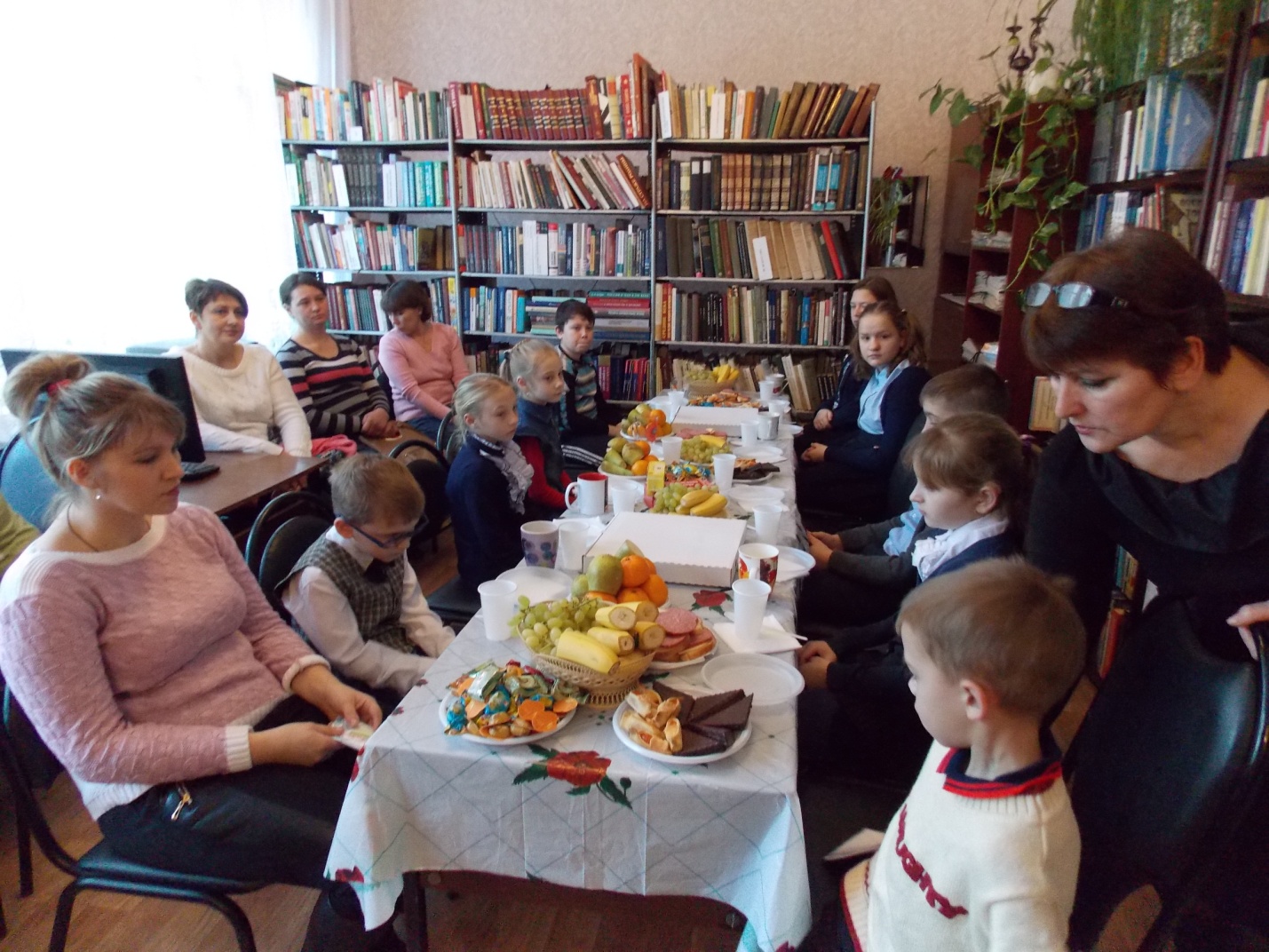 Праздничное мероприятие, посвященное Дню инвалидаФото с памятными подарками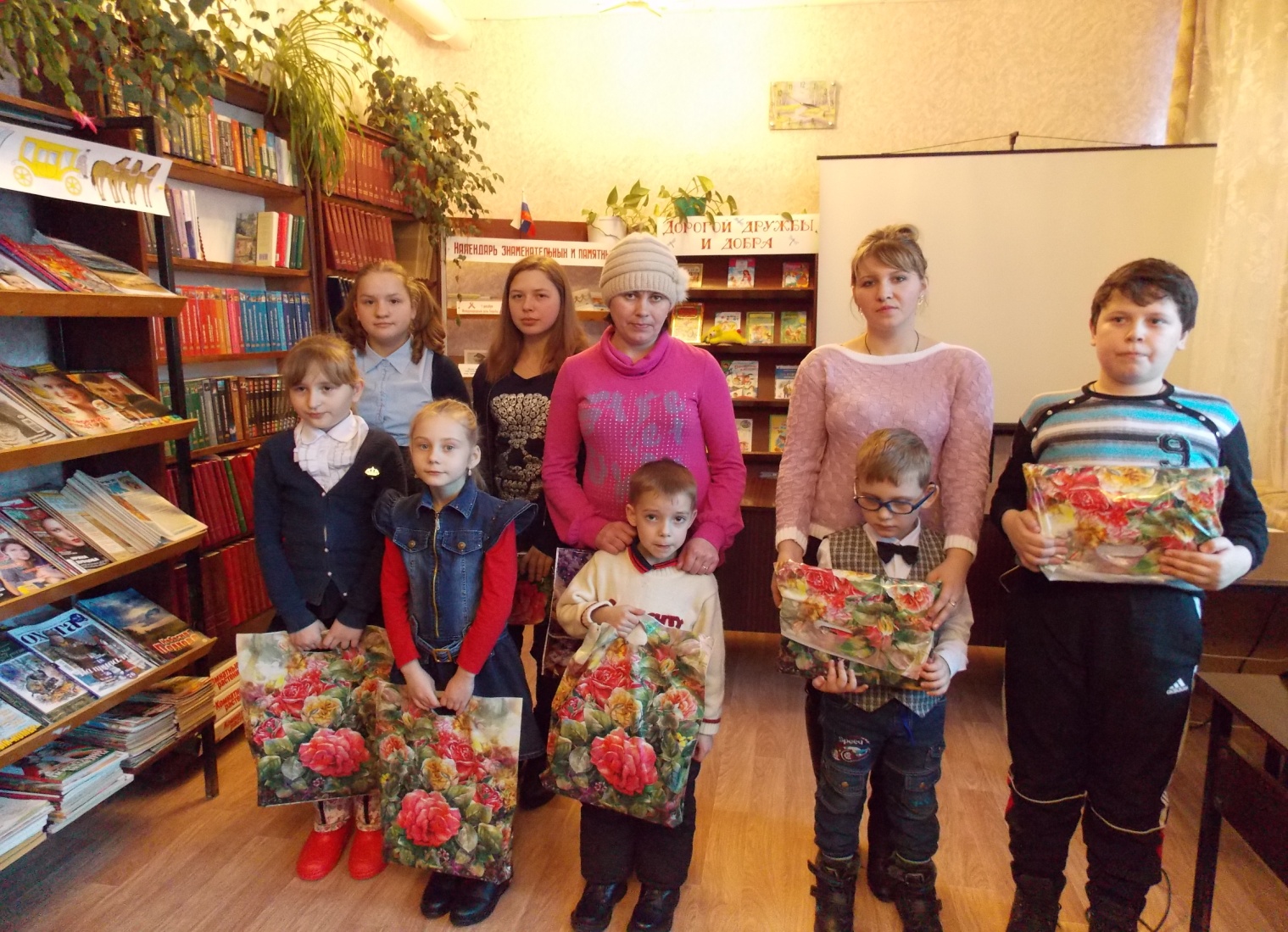 Сопровождение многодетной матери специалистом ТОГБУ СОН «Центр социальных услуг для населения Староюрьевского района» в МФЦ 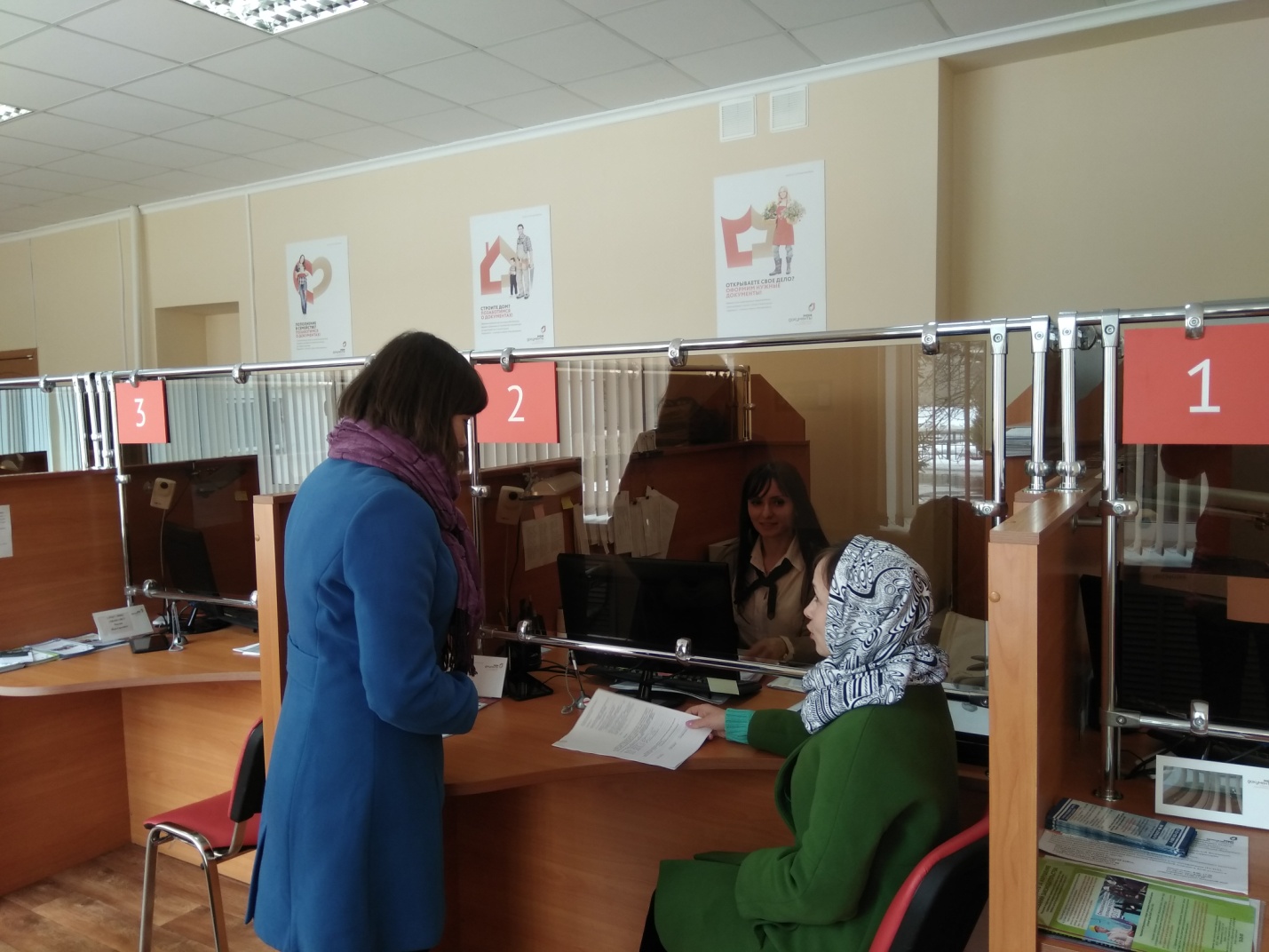 Посещение семьи специалистом ТОГБУ СОН «Центр социальных услуг для населения Староюрьевского района»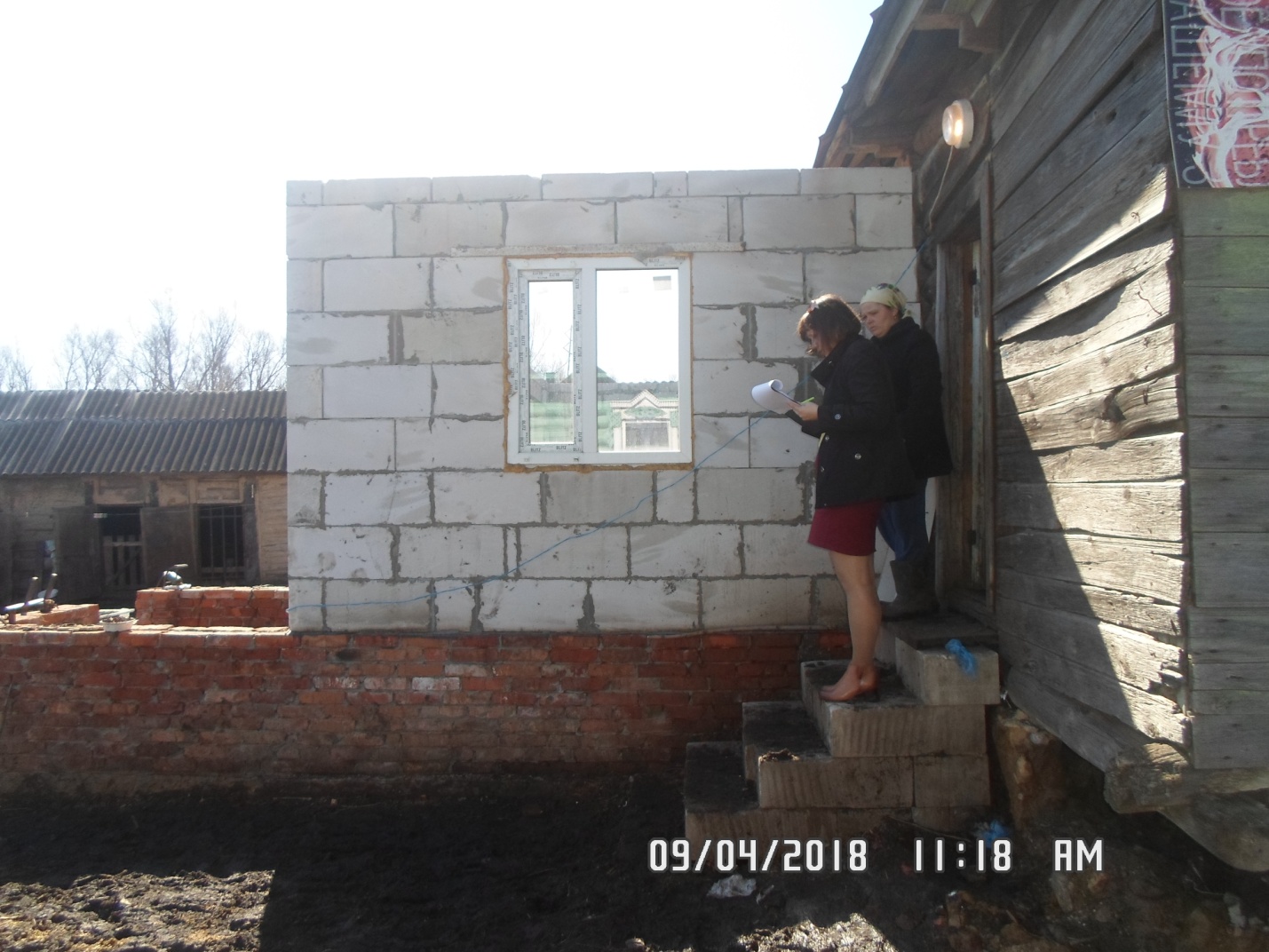                                                                     Карточкаучета семей с детьми-инвалидамиРебенок-инвалид:__________________________________________________( фамилия, имя, отчество ребенка)Адрес проживания:_________________________________________________Контактный телефон: ___________________________Дата установления инвалидности:____________________________________Причина инвалидности: ____________________________________________Дата выдачи ИПР: _________________________________________________Мероприятия рекомендованные ИПР:_____________________________________________________________________________________________________________________________________________________________________Состав семьи:Цель составления индивидуальной программы комплексной реабилитации семьи: ___________________________________________________________ПАМЯТКАСемья, имеющая на иждивении ребенка- инвалида имеет право на:- меры социальной поддержки по оплате за жилое помещение, коммунальные услуги, твердое топливо и вывоз твердых и жидких бытовых отходов;- субсидии по оплате за жилое помещение и коммунальные услуги;- оформление ежемесячного пособия на детей-инвалидов (среднедушевой доход семьи не должен превышать величину прожиточного минимума, установленного в Тамбовской области);- отдых и оздоровление детей-инвалидов (специализированные смены) в ТОГКУ СОН «Центр социальной помощи семье и детям «Жемчужина леса» и др.;- санаторно-курортное лечение по медицинским показаниям (справка № 070/у-04)  и бесплатный проезд на междугородном транспорте к месту лечения и обратно;- обеспечение детей-инвалидов техническими средствами реабилитации (согласно индивидуальной программы реабилитации);- социальное обслуживание на дому детей- инвалидов (бесплатно);- государственную социальную помощь малоимущей семье, у которой по независящим от нее причинам среднедушевой доход ниже величины прожиточного минимума, установленного в Тамбовской области;  - предоставление дополнительного оплачиваемого отпуска в количестве 4 дней, для работающих родителей.- льготный проезд в общественном, городском, пригородном и межмуниципальном автомобильном транспорте по талонам с 50-процентной скидкой для разовой поездки в т.ч. сопровождающим детей-инвалидов.- бесплатная юридическая помощь, при обращении по вопросам, связанным с обеспечением и защитой прав и законных интересов детей-инвалидовЗа оказанием вышеперечисленных государственных услуг обращаться по адресу: с.Староюрьево, ул. Советская, дом 91 ТОГБУ СОН «Центр социальных услуг для населения Староюрьевского района»   Контактное лицо по вопросу «Социальное сопровождение семей с детьми-инвалидами» специалист Попова Надежда Михайловна тел. 4-18-08, 89202339698памятку получил___________________________________________                                       (дата)                         (подпись)                                   (расшифровка)ПАМЯТКА Меры социальной поддержки многодетной семьиВ соответствии с законом Тамбовской области от 26.05.2011 № 11-З «О социальной поддержке многодетных семей в Тамбовской области», постановлением администрации области от 21.12.2011 № 1832 «О предоставлении мер социальной поддержки многодетным семьям» многодетным семьям предоставляются следующие меры социальной поддержки:- возмещение 30 процентов суммы платы за коммунальные услуги (услуги: водоснабжения и водоотведения, электроснабжения и газоснабжения, в том числе сжиженного газа в баллонах – в пределах нормативов потребления указанных услуг; центрального отопления – в пределах областного стандарта нормативной площади жилого помещения);- денежная выплата на приобретение твердого топлива в сумме 11300 руб.;- ежемесячное пособие в размере 397 рублей на каждого ребенка до достижения им возраста 18 лет;- бесплатное обеспечение детей в возрасте до 6 лет необходимыми лекарственными препаратами для медицинского применения по рецептам на лекарственные препараты;- бесплатное питание обучающимся в образовательных организациях детям или заменяющая его ежемесячная денежная выплата на питание;-  первоочередной прием детей в образовательную организацию, реализующую основную общеобразовательную программу дошкольного образования; предоставление 70-процентной скидки от оплаты за присмотр и уход за детьми в образовательных организациях, реализующих образовательную программу дошкольного образования;- бесплатный проезд на внутригородском транспорте (кроме такси), в автобусах пригородных и внутрирайонных линий для обучающихся в общеобразовательных организациях, учебных заведений на основании справки общеобразовательной организации и заявления родителя. Документом, дающим право на бесплатный проезд, является единый проездной билет, который выдается  один раз в год на период с 01 сентября текущего года по 31 августа последующего года;- денежная выплата на приобретение школьной и спортивной формы для детей из многодетных  семей производится один раз в три года на основании письменного заявления родителя и списков детей из многодетных семей, обучающихся в общеобразовательной организации, предоставляемыми данными организации;- предоставление земельного участка для ведения личного подсобного хозяйства (индивидуального жилищного строительства, садоводства или огородничества);- единовременная денежная выплата на приобретение или строительство жилого помещения при рождении одновременно трех и более детей в семье, или при повторном рождении в трехлетнем периоде одновременно двух или нескольких детей;-областной материнский (семейный) капитал в размере 100 тысяч рублей на приобретение (строительство), газификацию жилого помещения, реконструкцию объекта индивидуального жилищного строительства при рождении ребенка 01 января 2012 года и позднее;- субсидирование процентной ставки для возмещения расходов на развитие крестьянского (фермерского) хозяйства, по кредитам, полученным на приобретение строительных материалов и строительства жилья;-единовременная выплата на приобретение крупного рогатого скота молочного направления предоставляется многодетной семье, имеющей пять и более несовершеннолетних детей, проживающей в сельской местности и не имеющей в своем подсобном хозяйстве скота;-единовременное возмещение расходов за обучение (подготовку и переподготовку) членов  многодетной семьи; -бесплатное посещение членами многодетной семьи физкультурно-оздоровительных и спортивных сооружений, бассейнов, спортивных комплексов;- бесплатное посещение один день в месяц музеев, расположенных на территории Тамбовской области;- содействие в организации семейных детских групп на базе муниципальных образовательных организаций, реализующих основную общеобразовательную программу дошкольного образования;- внеочередное обслуживание в железнодорожных и автобусных кассах;- бесплатные путевки в организации отдыха детей и их оздоровления.ПРИМЕЧАНИЕ: - Меры социальной поддержки имеют заявительный характер!!!- Вы обязаны в письменном виде сообщить в наше учреждение о смене места жительства, изменении состава семьи, нахождении ребенка на полном государственном обеспечении, лишении родительских прав в отношении ребенка, в случае приобретения ребенком полной дееспособности (эмансипации)!!!- В трехдневный срок после утраты семьей статуса «многодетная семья» необходимо сдать удостоверение многодетной матери (отца) в учреждение социального обслуживания!!! Контактное лицо специалист  Попова Надежда Михайловна тел.: раб. 4-18-08, сот. 89202339698Получил (а) _____ __________ 2018 года  __________________   ________________________СОГЛАШЕНИЕо сотрудничестве и взаимодействиис.Староюрьево                                                                      «01» ноября  2017 г. Тамбовское областное государственное бюджетное учреждение социального обслуживания населения «Центр социальных услуг для населения Староюрьевского района», именуемое в дальнейшем ЦСУ, в лице директора Чекановой Марины Михайловны, действующего на основании Устава,  МБОУ ДО «Центр детского и юношеского творчества», именуемое в дальнейшем ЦДЮТ, в лице директора Беленовой Ирины Ивановны, действующего на основании Устава и МБУК «Межпоселенческая библиотека Староюрьевского района» в лице директора Шуваевой Ольги Анатольевны, действующего на основании Устава, заключили настоящее соглашение о нижеследующем:Предмет соглашенияПредметом настоящего Соглашения является сотрудничество в сфере культурного досуга граждан пожилого возраста, в т.ч. инвалидов, ветеранов и семей, имеющих детей, в т.ч. детей-инвалидов.Обязанности сторон2.1. ЦСУ, ЦДЮТ, и  МБУК «Межпоселенческая библиотека Староюрьевского района» осуществляют скоординированные действия по организации досуга граждан пожилого возраста, в т.ч. инвалидов, ветеранов и семей, имеющих детей, в т.ч. детей-инвалидов. 2.2. ЦСУ и МБУК «Межпоселенческая библиотека Староюрьевского района» организует мероприятия, посвященные памятным датам, праздничным дням.2.3. ЦСУ информирует о проведении планируемых мероприятий, посвященных памятным датам, праздничным дням.2.4. ЦСУ, ЦДЮТ и МБУК «Межпоселенческая библиотека Староюрьевского района» обмениваются имеющимися в их распоряжении информационными материалами.2.5. ЦСУ, ЦДЮТ и МБУК «Межпоселенческая библиотека Староюрьевского района» налаживают связи с третьими лицами и информируют друг друга о результатах таких контактов.2.6. ЦДЮТ и  МБУК «Межпоселенческая библиотека Староюрьевского района» организует культурную программу для планируемых ЦСУ мероприятий.3. Заключительные положения.3.1. Настоящее соглашение составлено в трех экземплярах, имеющих одинаковую юридическую силу, по одному для каждой из сторон.3.2. Настоящее соглашение не налагает на подписавшие его стороны ни финансовых, ни правовых обязательств.3.2. Соглашение вступает в силу с момента подписания.3.3. Соглашение вступает в силу с момента его подписания и действует до «01» ноября 2018г. В случае отсутствия письменного заявления одной из сторон Соглашения об отказе от Соглашения, оно считается продленным на следующий календарный год на прежних условиях. Количество продлений Соглашения неограниченно.4. Подписи сторон№ п/пФамилия, Имя ОтчествоРодственные отношения по отношению к заявителюДата, месяц и год рожденияСоциальное положение, отнесение к льготной категориизанятостьОсновной источник доходаТОГБУ СОН «Центр социальных услуг для населения Староюрьевского района»Директор ___________ М.М.Чеканова   (подпись)МПМБОУ ДО «Центр детского и юношеского творчества»Директор___________ И.И.Беленова   (подпись)МПМБУК «Межпоселенческая библиотека Староюрьевского района»Директор ___________ О.А.Шуваева   (подпись)МП